      LOYOLA COLLEGE (AUTONOMOUS), CHENNAI – 600 034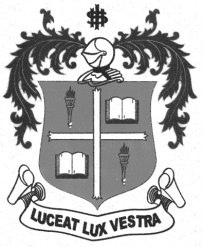     M.Sc. DEGREE EXAMINATION - STATISTICSFOURTH SEMESTER – APRIL 2011ST 4811/4807 - ADVANCED OPERATIONS RESEARCH               Date : 09-04-2011 	Dept. No. 	  Max. : 100 Marks    Time : 9:00 - 12:00                                              Section AAnswer ALL questions.                                                                                  (10 x 2 =20 marks)Define General Linear Programming Problem.Define Pure Integer Programming Problem.What is the need for inventory control?What is the behaviour of customers in a queue?Define dynamic Programming Problem.What do you mean by Non Linear Programming Problem?Define a chance constrained model.Show that Q = 2 x12 + 2 x22 + 3 x32 + 2 x1 x2 + 2 x2 x3 is positive definite.Write the significance of Goal Programming.State the use of simulation analysis.SECTION BAnswer any FIVE questions.                                                                    (5 x 8 =40 marks)Apply the principle of duality to solve the following: Min Z = 2 x1 + 2 x2 , subject to the constraints,     2 x1 +  4 x2 ≥ 1,   x1 + 2 x2 ≥ 1,  2 x1 + x2 ≥ 1,      x1 , x2 ≥ 0.Explain Generalized Poisson queuing model.Explain the classical EOQ model.Derive Gomory’s constraint for solving a Mixed Integer Programming Problem.Use Dynamic Programming Problem to solve the following LPP; Max Z =  3 x1 + 5 x2 subject to the constraints,     x1  ≤ 4, x2  ≤ 6,    3 x1 + 2 x2 ≤ 18,    x1 , x2 ≥ 0.Derive the KTNC for solving a GNLPP with one inequality constraint.Find the deterministic equivalent of the following problem: Min Z =  3 x1 + 4 x2 subject to the constraints,     P[ 3 x1 – 2x2  ≤ b1] ≥ ¾,  P[  x1/7 + 2x2  ≥ b2;  x1 + x2 /9 ≥ b3] = 1/4 , x1 , x2 ≥ 0, where b1, b2, and b3 are independent random variables uniformly distributed in the intervals     (-2, 2), (0, 2), (0, 4) respectively.An electronic device consists of 4 components, each of which must function for the system to function. The system reliability can be improved by installing parallel units in one or more of the components. The reliability R of a component with 1, 2 or 3 parallel units and the corresponding cost C ( in 000’s) are given in the following table. The maximum amount available for this device is  Rs. 1,00,000. Use DPP to maximize the reliability of the entire system.SECTION C  Answer any TWO questions.                                                                          (2 x 20 =40 marks)  Explain Branch and Bound algorithm for solving MIPP and hence solve the following problem:       Max z = 3 x1+  x2  + 3 x3   subject to the following constraints, - x1+  2 x2  +  x3 ≤ 4,        4 x2 - 3 x2   ≤ 2,  x1 -  3 x2  +  2 x3 ≤ 3,   x1 , x2 , x3  ≥ 0, x1 , x3  are integers.20. Solve the following GNLPP using KTNC, Max Z = 2 x1 -  x12 +  x2  subject to the constraints,         2 x1 + 3 x2 ≤ 6, 2 x1 + x2 ≤ 4,    x1,  x2 ≥ 0.                                      21. Max Z =  6 x1 + 3 x2 - 4 x1 x2 - 2 x12  - 3 x22 subject to the constraints,     x1 +  x2 ≤ 1,2 x1 + 3 x2 ≤ 4,    x1 , x2 ≥ 0. Show that z is strictly concave and then solve the problem by Wolfe’s algorithm.          22. (i) Derive steady state measures of performance for (M│M│1) : (GD│∞│∞)  queue system.      (ii) Explain multi-item EOQ model with storage limitation.                                                                                          **********j = 1j = 1j = 2j = 2j = 3j = 3j = 4j = 4UjR1C1R2C2R3C3R4C41.710.520.710.6202.820.740.930.7303.930.850.9540.940